Администрация города Ростова-на-Дону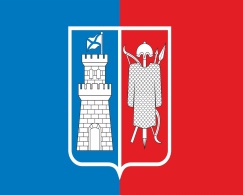 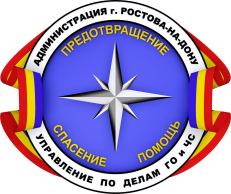 Управление по делам гражданской обороны и чрезвычайным ситуациямИ Н Ф О Р М И Р У Е Т :С 1 июня 2021 года в городе Ростове-на-Дону открыт купальный сезон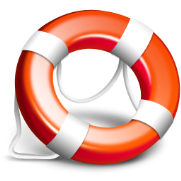 КУПАНИЕ И ОТДЫХРАЗРЕШЕНЫ НА 4 ПЛЯЖАХ:МУНИЦИПАЛЬНЫЙ ПЛЯЖ «ДРУЖБА»      (ул. КОСМОНАВТОВ/ул. КАПУСТИНА р. ТЕМЕРНИК)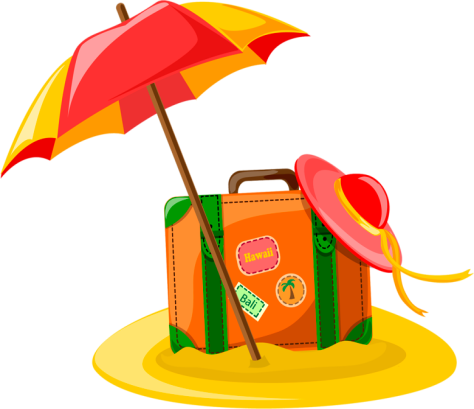 МУНИЦИПАЛЬНЫЙ ПЛЯЖ НА О. ЗЕЛЕНЫЙ      (ул. 29 ЛИНИЯ  р. ДОН)МУНИЦИПАЛЬНЫЙ ГОРОДСКОЙ ПЛЯЖ    НА ЛЕВОМ БЕРЕГУ р. ДОН (ул. ЛЕВОБЕРЕЖНАЯ, 2)ЧАСТНЫЙ ПЛЯЖ «КАРРЕРА» НА ИСКУССТВЕННОМ    ВОДОЕМЕ (ул. ПЕСКОВА, 17)Соблюдайте правила безопасного поведения на воде:Купайтесь только в разрешенных местах, на благоустроенных пляжах;Не купайтесь у обрывистых берегов с сильным течением, 
  в заболоченных и заросших растительностью местах;Не купайтесь в грозу и штормовую погоду;Не подплывайте к проходящим судам, не взбирайтесь  
  на технические предупредительные знаки;Не ныряйте в незнакомых местах, с лодок и обрывов;При катании на лодках или катерах необходимо использовать     основное средство безопасности – спасательный жилет;Ни в коем случае не заходите в воду 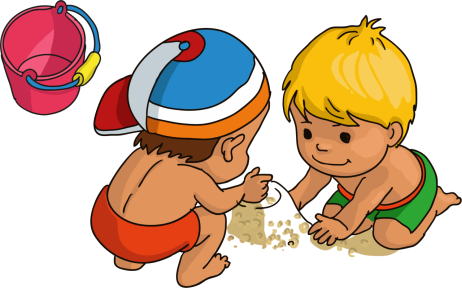 в состоянии алкогольного опьянения!Не оставляйте детей без присмотра даже на мелководье!В ЭКСТРЕННОЙ СИТУАЦИИ ЗВОНИТЕ  «112»